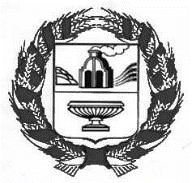 СОВЕТ ДЕПУТАТОВ НОВОМОНОШКИНСКОГО   СЕЛЬСОВЕТАЗАРИНСКОГО   РАЙОНА   АЛТАЙСКОГО КРАЯ	   Р Е Ш Е Н И Е         20.10.2023									            	    № 25с. НовомоношкиноВ соответствии со статьей 28 Федерального закона   от   6 октября 2003 года № 131 – ФЗ «Об общих принципах организации местного самоуправления в Российской Федерации», статьей 15 Устава муниципального образования Новомоношкинский сельсовет Заринского района Алтайского края, статьей 5 Положения «О публичных слушаниях в муниципальном образовании Новомоношкинский сельсовет Заринского района Алтайского края» Совет депутатов РЕШИЛ: 1. Назначить публичные слушания по проекту бюджета муниципального образования Новомоношкинский сельсовет Заринского района Алтайского края на 2024 год и плановый период 2025-2026 гг.  на 29 ноября 2023 года в 13:00.  2.  Установить, что публичные слушания по вышеназванному    вопросу будут проходить по адресу: с. Новомоношкино, ул. Ленина, 7 (здание Администрации сельсовета). 3.  Для подготовки и проведения публичных слушаний утвердить оргкомитет, согласно приложения, в составе 5 человек, который будет работать в Администрации Новомоношкинского сельсовета.4. Опубликовать настоящее Решение в установленном законом порядке и разместить на официальном сайте Администрации Заринского района в разделе сельсоветы.	 5.  Контроль за выполнением настоящего решения оставляю за собой.Заместитель главы сельсовета                                                                   Е.М. УсольцеваПриложениек решению Совета депутатовНовомоношкинского сельсоветаот 20.10.2023 г. № 25Состав оргкомитетапо подготовке и проведению публичных слушаний по проекту бюджета на 2024 год и плановый период 2025-2026 гг. муниципального образования Новомоношкинский сельсовет Заринского района Алтайского края.1. Усольцева Елена Михайловна – заместитель главы сельсовета.2.  Курилова Татьяна Викторовна - депутат Совета депутатов Новомоношкинского сельсовета от округа № 4.  3   Нагайцева Елена Анатольевна – депутат Совета депутатов Новомоношкинского сельсовета от округа №3  4.  Полянская Олеся Анатольевна - секретарь Администрации сельсовета.5.  Гришина Лариса Васильевна - заведующая ПДК.О назначении публичных слушаний по проекту бюджета на 2024 год и плановый период 2025-2026 гг. муниципального образованияНовомоношкинский сельсоветЗаринского района Алтайского края